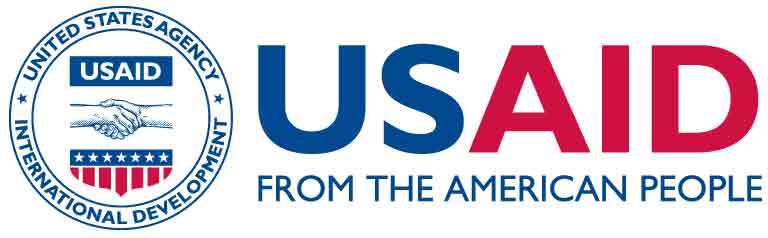 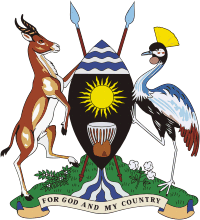 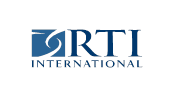 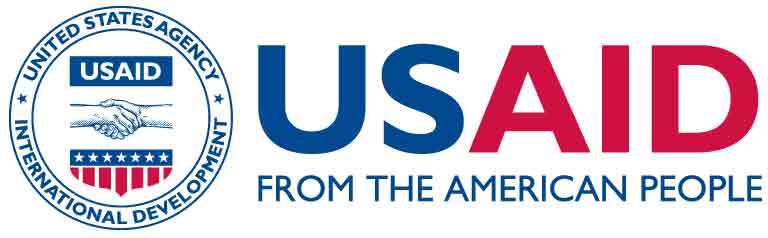 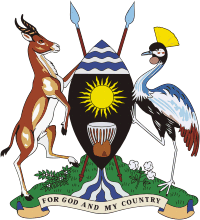 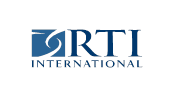 USAID/Uganda Literacy Achievement and Retention Activity – Staff and Pupil Journeys MSS toolDistrict________________________________________CC____________________________________School__________________________________________ EMIS Number: ________________________            Name and title of Support Supervisor: ____________________________________________________Date of Supervision  Visit :_______________________________________________________School background informationSchool background information1How many SCAs are in the school?   _________2Of the SCAs, how many are still active?  ___________(Active means organizing meetings, observed to use the journeys, trained other teaching and non-teaching staff, using planning and evaluation forms and other activities)3How many SCAs have JOURNEYS handbooks? ________4How many teaching and non-teaching are there in this school?Teaching staff:            Male: _________ Female: _________Non-teaching staff:    Male: _________ Female: _________5Which  JOURNEYS for staff activities have been conducted in this school since the start of the JOURNEYS implementation up todate 6Is there any information that shows that the SCAs received support from support agents/actors in the PREVIOUS term?             Yes       No                                      (Ask to see in the book for support supervision (purple/blue)).If Yes, please specify the title(s) of the support agent(s) who supported the SCAs? _________________________7Are there any completed initiatives / actions resulting from the 5 step process carried out   in the PREVIOUS term (i.e. actions aimed at addressing problems that interfere with children’s wellbeing in the school and the community)?   Yes       No  8If yes, what initiative(s) / action(s) is it?9Does this school have an SRGBV case reporting and response system?   Yes       No  (for it to qualify, the school should have a case register book or reporting form, have a designated point person on VACiS, have drawn reporting and response matrix, have a list of service providers where SRGBV services can be obtained)10Which of these does the school have?Case register or reporting form                                        Designated point person on VACiS                                   Have a list of service providers for SRGBV services       11How many SRGBV cases were reported in the previous term?12Of the reported cases, how many have been resolved to-date?   ___________Observation Checklist for Teachers and School Staff Journeys Session (if no please skip to UKU)13Did you observe a JOURNEYS activity in session?   Yes       No  14If YES, Mention the activity: _________________________________15Did the SCAs correctly use the activity planning form to initiate the observed activity?                   Yes       No  16During the observed Journeys activity, the SCAs……….. (tap all that has been observed) (Introduced the thematic area                                                   Mentioned the activity name                                                    Discussed the main message                                                     Highlighted the activity objective                                              Prepared the required materials                                               Followed the step-by-step instructions for the activity         Concluded the session with summary statement                  17During the observed Journeys activity, the SCAs applied the following Journeys facilitation approaches…… (tap all that has been applied)Listened to participants rather than talking                                                                                     Understood the views and behaviors of participants and withheld judgement                        Allowed participants to make meaning from the activities and discussion rather than telling participants what they should know                                                                                                                        Encouraged shared responsibility and did not blame others                                                         Followed the instruction guidelines for each activity rather than “doing your own thing”       18How many staff participated in the observed Journeys activity?Teaching staff:            Male: _________ Female: _________Non-teaching staff:    Male: _________ Female: _________19Did the SCAs correctly use the activity evaluation form to appraise the observed activity?    Yes       No  Feedback report on the observed Journeys activityFeedback report on the observed Journeys activity20Strong areas to build on?21Areas that need improvement?22Recommendations for improvement (way forward)?23Names of the SCAs facilitating the session_____________________________________________________________________________________________           In case not all SCAs were supported, explain why?24Is this a UKU school? (If no save your results and exit this form)Yes       No  25How many UKU teams do we have in this school?  _______________26How many UKU teams have attendance registers?  __________27Are the attendance registers updated regularly? (Check the registers for completeness)Yes       No  28How many UKU teams have a work plan for THIS term? __________29How many UKU activities were implemented by this school in the PREVIOUS term ONLY? ___________30Which UKU activities were implemented in the PREVIOUS term? (Tick all that apply)31How many pupils attended a minimum of three (3) UKU activities in the PREVIOUS term?Boys (below 10 years): _____________    Girls (below 10 years): _____________Boys (10 – 14 years): ___________    Girls (10 – 14 years): ___________Boys (15 – 19 years): ___________    Girls (15 – 19 years): ___________32How many UKU activities have so far been implemented by this school in THIS term ONLY? ___________Observation Checklist for a UKU Session33Are you going to observe a UKU activity in this school?  Yes       No    (If no save your results and exit this form)34If YES, Mention the activity: _________________________________35Did the Teacher Patron correctly use the activity planning form to initiate the observed activity?     Yes       No  36During the observed Journeys for pupils activity, the Teacher Patron……….. (tap all that has been observed) Introduced the thematic area                                                   Mentioned the activity name                                                    Discussed the main message                                                     Highlighted the activity objective                                              Prepared the required materials                                               Followed the step-by-step instructions for the activity         Concluded the session with summary statement                  37During the observed Journeys for pupils activity, the Teacher Patron applied the following Journeys facilitation approaches…… (tap all that has been applied)Listened to participants rather than talking                                                                                     Understood the views and behaviors of participants and withheld judgement                        Allowed pupils to make meaning from the activities and discussion rather than telling participants what they should know                                                                                                                        Encouraged shared responsibility and did not blame others                                                         Followed the instruction guidelines for each activity rather than “doing your own thing”       38How many learners participated in the observed Journeys activity?Boys (below 10 years): _____________    Girls (below 10 years): _____________Boys (10 – 14 years): ___________    Girls (10 – 14 years): ___________Boys (15 – 19 years): ___________    Girls (15 – 19 years): ___________39Did the teacher patron solicit for actions (from the pupils) to prevent SRGBV based on the observed activity?Yes       No  40If YES, Mention the proposed actions? ___________________________________________Feedback report on the observed Journeys for pupils activityFeedback report on the observed Journeys for pupils activity41Strong areas to build on?42Areas that need improvement?43Recommendations for improvement (way forward)?Name of the teacher patron facilitating the session……………………………………………………….